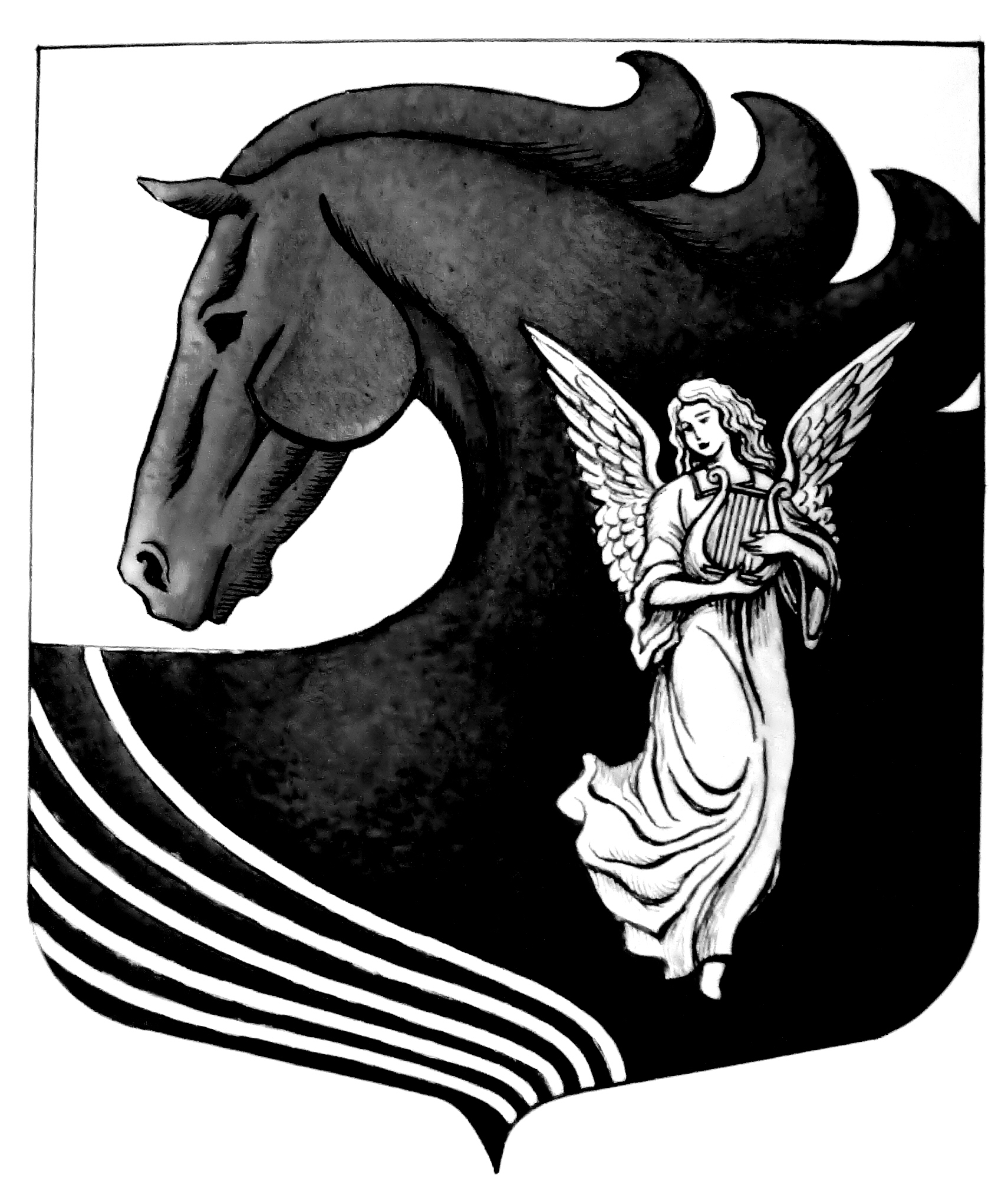 СОВЕТ ДЕПУТАТОВ МУНИЦИПАЛЬНОГО ОБРАЗОВАНИЯ«СИВЕРСКОЕ ГОРОДСКОЕ ПОСЕЛЕНИЕГАТЧИНСКОГО МУНИЦИПАЛЬНОГО РАЙОНА ЛЕНИНГРАДСКОЙ ОБЛАСТИ»Третьего созываРЕШЕНИЕ от «14» января  2016 года                                                                                                        № 2О денежном вознаграждении старост муниципальногообразования «Сиверское городское поселение Гатчинского муниципального района Ленинградской области»              В соответствии с Федеральным законом от 06 октября 2003 года № 131-ФЗ «Об общих принципах организации местного самоуправления в Российской Федерации», Областным законом Ленинградской области от 14 декабря 2012 года № 95-оз «О содействии развитию на части территорий муниципальных образований Ленинградской области иных форм местного самоуправления», Уставом МО «Сиверское городское поселение Гатчинского муниципального района Ленинградской области», в целях исполнения решения Совета депутатов Сиверского городского поселения № 27 от 29 октября 2015 года «Об утверждении Положений «Об Общественном совете на части территории муниципального образования «Сиверское городское поселение Гатчинского муниципального района Ленинградской области», «О старостах населенных пунктов муниципального образования «Сиверское городское поселение Гатчинского муниципального района Ленинградской области»,совет депутатов Сиверского городского поселенияРЕШИЛ:За оказание услуг по выполнению полномочий, указанных в пункте 4  Положения о старостах населенных пунктов муниципального образования «Сиверское городское поселение Гатчинского муниципального района Ленинградской области», утвержденного решением Совета депутатов Сиверского городского поселения № 29 от 28.10.2015 года, старосте выплачивается ежеквартальное денежное вознаграждение в размере 3000 руб.Настоящее решение подлежит официальному опубликованию в периодическом издании « Ленинградское областное информационное агентство»  и размещению на официальном сайте муниципального образования «Сиверское городское поселение Гатчинского муниципального района Ленинградской области» в информационно-телекоммуникационной сети «Интернет».Настоящее решение вступает в силу после его официального опубликования и распространяет свое действие на отношения, возникшие с 01.01.2016 года.Глава Сиверского городского поселения                                                                                               О.А. Воропаева